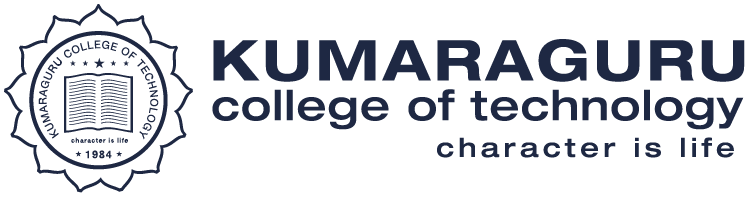 Criteria: II - Teaching and Learning ProcessKey indicator: 2.6.3.1 Pass percentage of students (Data for the latest completed academic year)CoE Annual ReportsSl. No.Academic YearLink2016 – 17https://naac.kct.ac.in/2/ssr/2_6_3/COE Aunnual Report - 2016 - 17.pdf2017 – 18https://naac.kct.ac.in/2/ssr/2_6_3/COE Aunnual Report - 2017 - 18.pdf2018 – 19 https://naac.kct.ac.in/2/ssr/2_6_3/COE Aunnual Report - 2018 - 19.pdf2019 – 20 https://naac.kct.ac.in/2/ssr/2_6_3/COE Aunnual Report - 2019-20.pdf2020 – 21 https://naac.kct.ac.in/2/ssr/2_6_3/COE Aunnual Report - 2020 - 21.pdf